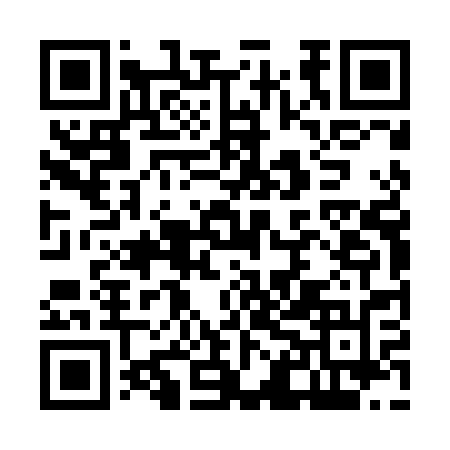 Ramadan times for Drawno, PolandMon 11 Mar 2024 - Wed 10 Apr 2024High Latitude Method: Angle Based RulePrayer Calculation Method: Muslim World LeagueAsar Calculation Method: HanafiPrayer times provided by https://www.salahtimes.comDateDayFajrSuhurSunriseDhuhrAsrIftarMaghribIsha11Mon4:244:246:2012:073:575:555:557:4412Tue4:214:216:1812:073:585:565:567:4613Wed4:194:196:1512:064:005:585:587:4814Thu4:164:166:1312:064:016:006:007:5015Fri4:144:146:1112:064:036:026:027:5216Sat4:114:116:0812:054:046:046:047:5417Sun4:084:086:0612:054:066:066:067:5618Mon4:054:056:0312:054:076:076:077:5819Tue4:034:036:0112:054:096:096:098:0020Wed4:004:005:5912:044:106:116:118:0321Thu3:573:575:5612:044:126:136:138:0522Fri3:543:545:5412:044:136:156:158:0723Sat3:523:525:5112:034:156:166:168:0924Sun3:493:495:4912:034:166:186:188:1125Mon3:463:465:4712:034:176:206:208:1326Tue3:433:435:4412:024:196:226:228:1627Wed3:403:405:4212:024:206:246:248:1828Thu3:373:375:3912:024:226:256:258:2029Fri3:343:345:3712:024:236:276:278:2330Sat3:313:315:3512:014:246:296:298:2531Sun4:284:286:321:015:267:317:319:271Mon4:254:256:301:015:277:337:339:302Tue4:224:226:271:005:287:357:359:323Wed4:194:196:251:005:307:367:369:344Thu4:164:166:231:005:317:387:389:375Fri4:134:136:201:005:327:407:409:396Sat4:104:106:1812:595:347:427:429:427Sun4:064:066:1512:595:357:447:449:448Mon4:034:036:1312:595:367:457:459:479Tue4:004:006:1112:585:377:477:479:5010Wed3:573:576:0812:585:397:497:499:52